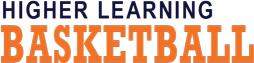 Fall Fast Break Rules & RegulationsPlayoff FormatEach team is placed in a pod/division by grade level.Each game is set at two 12-minute halves (24-minute games). In the last 2 minutes of the game, the clock is stopped. Survive and advance. On FT’s, the clock is stopped.Each team is allowed two-time outs per gameNo practice time prior to the start. The games will start two to three minutes after the previous game endsFouls:Team and individual fouls are not calculated during the game. Any foul that is intentionally is 2 shots for the offensive team and the ball (side out) as they stay on offense.Any foul in the act of shooting is a 2-shot foul. Players can remain in the lane as if it was a real game.     Any foul on a made attempt (and 1), the two offensive players clear the lane (with only the two defenders with the shooter). Any foul not in the act of shooting is a dead ball on the sideline or baseline.Any non-shooting foul in the last 2 minutes is a 1-1 free throw.Overtime:1-minute stopped time overtime period. The home team starts with the ball. Play continues. If the game is still tied after the 1st overtime. The home team will start with the ball under their own basket. If the home team scores, the visiting team gets one offensive possession to tie or win the game. If the game is still tied, the next basket wins. *The championship team of each grade level/pod will receive t-shirts.